О внесении изменений в постановление Администрации города Когалымаот 01.09.2011 №2193В соответствии с Федеральными законами от 21.12.1994 №68-ФЗ «О защите населения и территорий от чрезвычайных ситуаций природного и техногенного характера», от 12.02.1998 №28-ФЗ «О гражданской обороне», от 06.10.2003 №131-ФЗ «Об общих принципах организации местного самоуправления в Российской Федерации», Уставом города Когалыма, постановлением Администрации города Когалыма от 30.01.2023 №176 «О реорганизации Муниципального казённого учреждения «Управление капитального строительства города Когалыма», в целях приведения муниципального нормативного правового акта в соответствие с действующим законодательством и поддержания в постоянной готовности к применению по предназначению сил гражданской обороны к обеспечению мероприятий и действий по защите населения от опасностей, возникающих при военных конфликтах или вследствие этих конфликтов, а также при чрезвычайных ситуациях природного и техногенного характера:1. В постановление Администрации города Когалыма от 01.09.2011 №2193 «О создании спасательных служб гражданской обороны города Когалыма» (далее - Постановление) внести следующие изменения:1.2. Раздел 2 приложения 1 к Постановлению изложить в следующей редакции:«2.1. Задачи противопожарной спасательной службы:- осуществление контроля за выполнением технических, организационных и пожарно-профилактических мероприятий, направленных на повышение противопожарной устойчивости города;- локализация и тушение пожаров;- разработка, организация и осуществление мероприятий по борьбе с пожарами, возникшими при военных конфликтах или вследствие этих конфликтов.».«2.2. Задачи медицинской спасательной службы (службы медицины катастроф):- оказание первой медицинской, врачебной и специализированной помощи пораженным и больным гражданам;- медицинское обеспечение мероприятий гражданской обороны и нештатных аварийно-спасательных формирований;- осуществление комплекса противоэпидемиологических, санитарно-гигиенических, лечебно-эвакуационных мероприятий, направленных на сохранение жизни и здоровья населения.».«2.3. Задачи инженерной и коммунально-технической спасательной службы:- планирование и выполнение мероприятий, направленных на повышение устойчивой работы предприятий и сетей коммунально-технического хозяйства, обеспечивающих жизнедеятельность населения города;- планирование и контроль за проведением защитных мероприятий на водозаборных и очистных сооружениях;- организация ликвидации аварий на коммунально-технических объектах и сетях тепло-, водо-, газо-, электроснабжения на территории города;- организация и проведение мероприятий, направленных на осуществление санитарной обработки населения, обеззараживание одежды, техники, зданий, территорий;- срочное захоронение трупов;- разработка, организация и осуществление мероприятий по срочному восстановлению функционирования необходимых коммунальных служб в военное время, а также вследствие чрезвычайных ситуаций природного и техногенного характера и террористических акций;- контроль за накоплением фонда защитных сооружений гражданской обороны;- контроль за содержанием и готовностью имеющихся защитных сооружений (укрытий) к приему укрываемых;- планирование мероприятий по укрытию рабочих, служащих и населения города в защитных сооружениях;- дооборудование подвалов под укрытия;- инженерное обеспечение мероприятий гражданской обороны и проведения аварийно-спасательных и других неотложных работ нештатных аварийно-спасательных формирований;- обеспечение формирований службы для проведения аварийно-спасательных и других неотложных работ;- разработка, организация и проведение мероприятий по световой и другим видам маскировки, при военных конфликтах или вследствие этих конфликтов.».«2.4. Задачи спасательной службы оповещения и связи:- обеспечение постоянной и устойчивой связи для органов управления гражданской обороны города;- обеспечение взаимодействия органов управления города со службами гражданской обороны, объектами экономики города;- организация и контроль за эксплуатационным, техническим обслуживанием средств связи и оповещения, содержанием их в повышенной готовности;- обеспечение передачи и приема сигналов оповещения гражданской обороны;- оповещение населения города, руководящего и командного состава гражданской обороны города;- сбор и обмен информацией о сложившейся обстановке на территории города Когалыма.».«2.5. Задачи автотранспортной спасательной службы:- планирование и транспортное обеспечение мероприятий гражданской обороны;- транспортное обеспечение перевозки населения, материальных и культурных ценностей из очагов поражения;- транспортное обеспечение спасательных служб гражданской обороны;- привлечение транспорта предприятий, учреждений, организаций независимо от их организационно-правовых форм и форм собственности для организации своевременных перевозок эвакуируемого населения, сил и средств, привлекаемых для проведения аварийно-спасательных и других неотложных работ;- снабжение горюче-смазочными материалами при чрезвычайных ситуациях природного и техногенного характера.».«2.6. Задачи спасательной службы защиты культурных ценностей:- обеспечение заблаговременной подготовки культурных ценностей для эвакуации;- организация накопления запасов тары, упаковочного материала;- обеспечение подготовки мест (баз) хранения в безопасных районах;- осуществление мер по защите и повышению устойчивости зданий и сооружений объектов культуры при чрезвычайных ситуациях природного и техногенного характера.».2. Приложение 2 к Постановлению изложить в следующей редакции:Перечень спасательных служб гражданской обороны города Когалыма3. Директору Муниципального казенного учреждения «Управление капитального строительства и жилищно-коммунального комплекса города Когалыма» (И.Р. Кадыров), начальнику управления культуры и спорта Администрации города Когалыма (Г.И. Жук) в течении 30 дней после опубликования настоящего постановления, с учетом проведенных организационно-штатных изменений, установленным порядком утвердить положения о подведомственных спасательных службах гражданской обороны города Когалыма, вторые экземпляры направить в отдел по делам гражданской обороны и чрезвычайным ситуациям Администрации города Когалыма.4. Отделу по делам гражданской обороны и чрезвычайным ситуациям Администрации города Когалыма (С.А.Ларионов) направить в юридическое управление Администрации города Когалыма текст постановления, его реквизиты, сведения об источнике официального опубликования в порядке и сроки, предусмотренные распоряжением Администрации города Когалыма от 19.06.2013 №149-р «О мерах по формированию регистра муниципальных нормативных правовых актов Ханты-Мансийского автономного округа - Югры» для дальнейшего направления в Управление государственной регистрации нормативных правовых актов Аппарата Губернатора Ханты-Мансийского автономного округа - Югры.5. Опубликовать настоящее постановление в газете «Когалымский вестник» и разместить на официальном сайте Администрации города Когалыма в информационно-телекоммуникационной сети «Интернет» (www.admkogalym.ru).6. Контроль за выполнением постановления возложить на заместителя главы города Когалыма А.М.Качанова.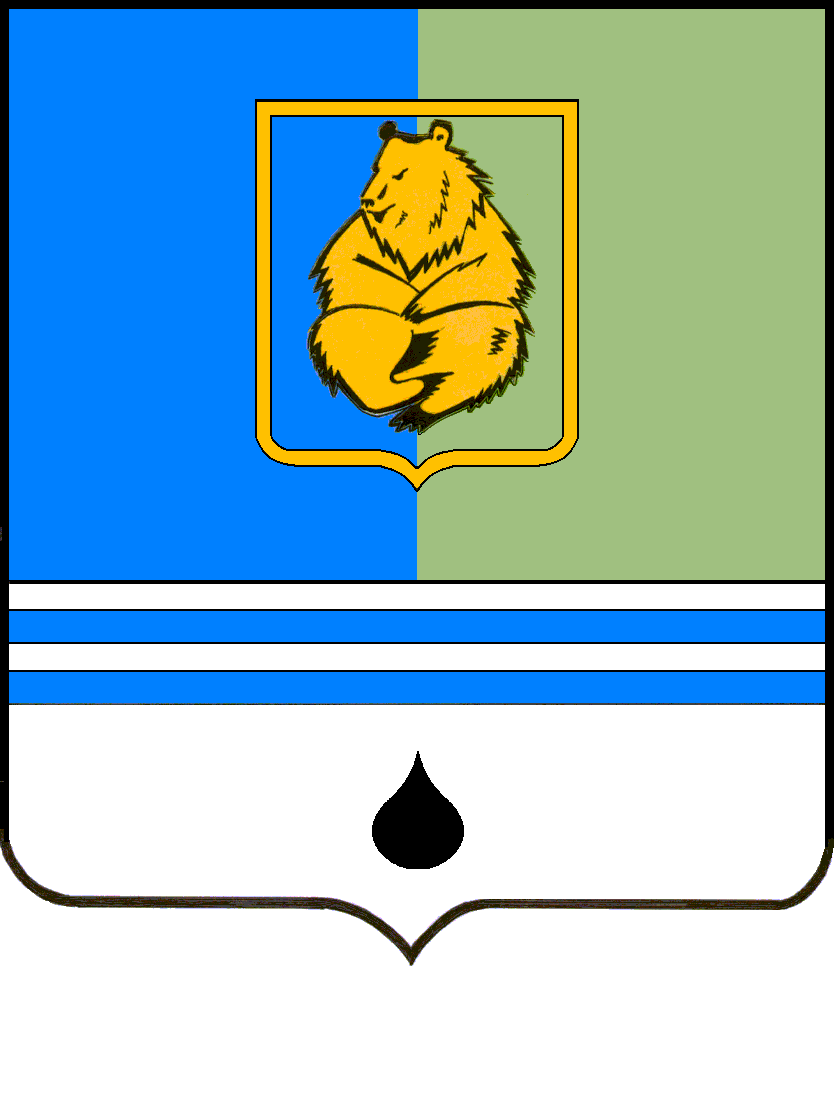 ПОСТАНОВЛЕНИЕАДМИНИСТРАЦИИ ГОРОДА КОГАЛЫМАХанты-Мансийского автономного округа - ЮгрыПОСТАНОВЛЕНИЕАДМИНИСТРАЦИИ ГОРОДА КОГАЛЫМАХанты-Мансийского автономного округа - ЮгрыПОСТАНОВЛЕНИЕАДМИНИСТРАЦИИ ГОРОДА КОГАЛЫМАХанты-Мансийского автономного округа - ЮгрыПОСТАНОВЛЕНИЕАДМИНИСТРАЦИИ ГОРОДА КОГАЛЫМАХанты-Мансийского автономного округа - Югрыот [Дата документа]от [Дата документа]№ [Номер документа]№ [Номер документа]№п/пНаименование спасательной службы гражданской обороны города КогалымаУчреждение, организация, предприятие, на базе которого создана спасательная служба гражданской обороныНачальник спасательной службы гражданской обороны(должность)Начальник штаба спасательной службы гражданской обороны(должность)123451Противопожарная спасательная службаКогалымский местный пожарно-спасательный гарнизонНачальник Когалымского местного пожарно-спасательного гарнизона(по согласованию)Заместитель начальника 3 ПСО ФПС ГПС Главного управления МЧС России по Ханты-Мансийскому автономному округу - Югре(по согласованию)2Медицинская спасательная службаБюджетное учреждение Ханты-Мансийского автономного округа - Югры «Когалымская городская больница» (далее - БУ ХМАО - Югры «Когалымская городская больница»)Главный врач БУ ХМАО - Югры «Когалымская городская больница»Заместитель главного врача БУ ХМАО - Югры «Когалымская городская больница»(по согласованию)3Спасательная служба оповещения и связиМуниципальное казенное учреждение «Единая дежурно-диспетчерская служба города Когалыма» (далее - МКУ «ЕДДС города Когалыма»)Директор МКУ «ЕДДС города Когалыма»Заместитель директора по мониторингу и прогнозированию чрезвычайных ситуаций МКУ «ЕДДС города Когалыма»4Автотранспортная спасательная службаМуниципальное бюджетное учреждение «Коммунспецавтотехника» (далее - МБУ «КСАТ»)Директор МБУ «КСАТ»Главный инженер МБУ «КСАТ»5Инженерная и коммунально-техническая спасательная службаМуниципальное казенное учреждение «Управление капитального строительства и жилищно-коммунального комплекса города Когалыма» (далее - МКУ «УКС и ЖКК г. Когалыма»)Директор МКУ «УКС и ЖКК г. Когалыма»Заместитель директора МКУ «УКС и ЖКК г. Когалыма»6Спасательная служба защиты культурных ценностейУправление культуры и спорта Администрации города КогалымаНачальник управления культуры и спорта Администрации города КогалымаЗаместитель начальника управления культуры и спорта Администрации города Когалыма